Bradbury Fields Community Services
A division of Catholic Blind Institute (CBI)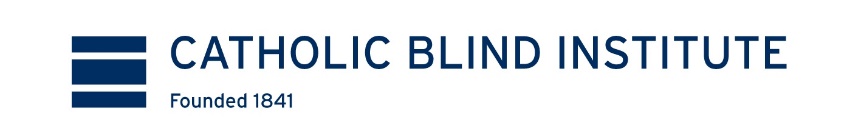 NOW RECRUITING!!
Role Title: Head of Bradbury Fields Community Services
Reporting to: Chief Executive, Catholic Blind Institute (CBI)
Location: The Bradbury Centre, Youens Way, Liverpool, L14 2EP
Salary: c £43k
Type of Contract: Permanent
Role Level: Leadership – Strategy and Operations
Bradbury Fields has been providing services for blind and partially sighted people since 1857, and currently delivers a wide range of sensory services including rehabilitation, information and advocacy, eye clinic liaison and much more.In October 2021, Bradbury Fields merged to become a division of Catholic Blind Institute (CBI) – a recognised leader in the provision of sensory services which also includes St Vincent’s School and Christopher Grange residential and nursing home.Following this merger, CBI are now looking to recruit a Head of Service for the Bradbury Fields division, to lead the team into the next exciting chapter of our development.For an informal discussion please email our Chief Executive Bob Birchall bobbirchall@catholicblindinstitute.org To apply please submit your CV, a supporting statement outlining your suitability for the role and a covering letter to:Bob Birchall
Catholic Blind Institute
Youens Way
Liverpool
L14 2EWOr email: bobbirchall@catholicblindinstitute.orgClosing date for applications: 23rd November 2021